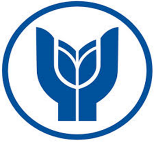 T.C.YAŞAR UNIVERSITYFACULTY OF BUSINESSDEPARTMENT OF INTERNATIONAL TRADE AND FINANCE2019 - 2020  FALL/SPRING INTF 3360 GROUP STUDIESSTUDENT EVALUATION FORMT.C.YAŞAR UNIVERSITYFACULTY OF BUSINESSDEPARTMENT OF INTERNATIONAL TRADE AND FINANCE2019 - 2020  FALL/SPRING INTF 3360 GROUP STUDIESSTUDENT EVALUATION FORMT.C.YAŞAR UNIVERSITYFACULTY OF BUSINESSDEPARTMENT OF INTERNATIONAL TRADE AND FINANCE2019 - 2020  FALL/SPRING INTF 3360 GROUP STUDIESSTUDENT EVALUATION FORMParticipant Student (1) Name and Student IDParticipant Student (2) Name and  Student IDPresentation Project Title:Presentation Project Date:EVALUATION CRITERIAGradingStudent’s ScoreThe presentation was presented on the planned date          5The presentation has been submitted to the instructor        5The group members participation in the presentation15The Group discussed and evaluated the case study                20Financial Analysis Report and Article Discussion25Interpretation of the financial ratios of a company                 15Interpretation of the changes in macroeconomic environment on  the financial performance of firms15TOTAL:100EVALUATION NOTES: EVALUATION NOTES: EVALUATION NOTES: 